 Муниципальное общеобразовательное учреждение 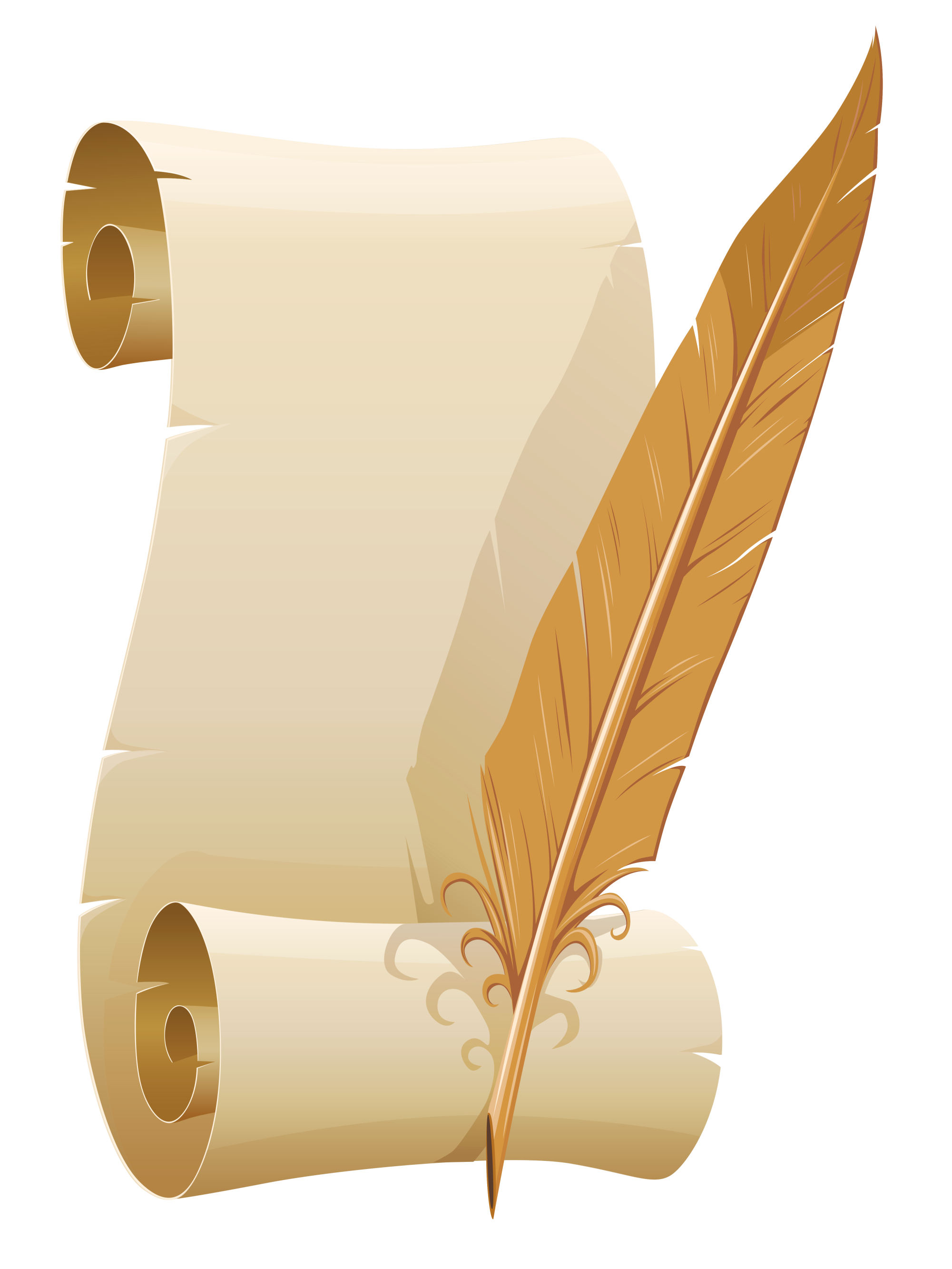 «Средняя  школа № 5 городского округа Стрежевой с углубленным изучением отдельных предметов»Портфолиоучителя русского языка и литературыМурзиной ИриныАлександровны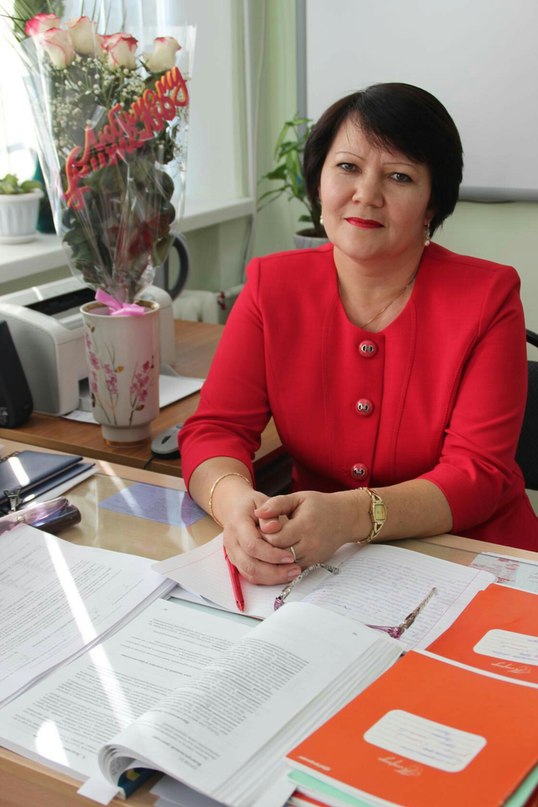 Стрежевой, 2017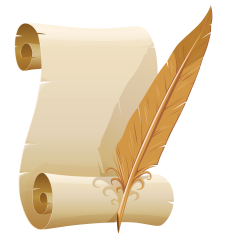 ОБЩИЕ СВЕДЕНИЯФамилия, имя, отчество: Мурзина Ирина АлександровнаГод и дата рождения: 25.04.1968 Место работы:      Муниципальное общеобразовательное учреждение «Средняя  школа № 5 городского  округа Стрежевой с углубленным изучением отдельных предметов»Занимаемая должность и дата назначения на эту должность: учитель русского языка и литературы 10.11.1988 приказ № 41 от 29.11.1988  Образование: высшее,1989г. Курганский государственный педагогический институт Специальность, квалификация по диплому: русский язык и литература Наличие квалификационной категории и дата ее присвоения: первая квалификационная категория, 28.02.2012 приказ № 120-р от 29.02.2012 г.Сведения о повышении квалификации за последние 5 лет: Реализация ФГОС основного общего образования: достижение планируемых результатов средствами УМК русского языка и литературы ОС «Школа2100». Содержание и технология работы». Удостоверение. ФГАОУ «Академия повышения квалификации и профессиональной переподготовки работников образования» Регистрационный номер У-789/ВН.72 часа. Москва, 31 марта 2012г.«Достижение нового образовательного результата средствами УМК «Школа 2100» в условиях работы по ФГОС на ступени общего образования» (русский язык, литература). Удостоверение. «Академия повышения квалификации и профессиональной переподготовки работников образования».  Регистрационный номер У-2664/ВН. 72 часа. Москва, 5 ноября 2013 г.«ФГОС: механизмы реализации, модели внедрения». Свидетельство о повышении квалификации. Регистрационный номер 391. 108 часов. ТОИПКРО. Томск, 28 марта 2013г.Основы законодательства РФ в области образования. Законодательное и нормативно-правовое обеспечение инновационной деятельности педагога.Концепция, структура и содержание ЕГЭ по русскому языку основной формы государственной итоговой аттестации выпускников средней школы. Государственная (итоговая) аттестация выпускников основной школы по русскому языку. Принципы, приёмы и формы анализа литературного текста. Подготовка к итоговому сочинению. Удостоверение Регистрационный номер  4583. 108 часов. РЦРО. Томск, 20 апреля 2015г.Стаж педагогической работы: 27 лет.Общий трудовой стаж: 27 лет.Наличие наград и поощрений за доаттестационный период:Почётная грамота Министерства образования и науки Российской Федерации, 2013г.Почётная грамота Администрации городского округа Стрежевой, 2014г.;Благодарственное письмо Администрации городского округа Стрежевой за подготовку и в городских мероприятиях Дней славянской письменности и культуры (май, 2015)Нагрудный знак «За заслуги перед городом Стрежевым», 2016г.Благодарность от Руководителя проекта «Тотальный диктант» председателю экспертной комиссии. Новосибирск, 2016 гБлагодарность за подготовку призеров и участников Всероссийской предметной олимпиады секция Русский язык «Белый Ветер» (январь,2016)Благодарность за активное участие в работе международного проекта для учителей «Инфоурок». Русский язык 10 класс (февраль, 2016)Благодарственное письмо за активное содействие в подготовке и проведении  8 Макариевских педагогических  чтений ( сентябрь,2015)Благодарность за подготовку участников городского конкурса «Овеянные славою флаг наш и герб» (октябрь, 2014)Благодарность за организацию и проведение интеллектуально-личностного марафона «Твои возможности» (ноябрь, 2014; ноябрь, 2015)Благодарность за активное участие в работе международного проекта для учителей «Инфоурок». Русская литература 5 класс (февраль, 2016)Благодарность за проведение «Всероссийской олимпиады по русскому языку 5-11кл. от проекта «Мега-талант» (май, 2016)Благодарность за помощь в проведении 1 Международного конкурса «Мириады открытий» (март, 2016)Благодарность за подготовку участников конкурса юных дарований «Школьная звезда» (2013г., 2014г., 2015г)Благодарственное письмо за активное участие в городском кейс-турнире «Расширяя границы познания» для обучающихся 9-11 классов в рамках реализации проекта «На стыке наук» (октябрь, 2016гНаличие опыта работы в экспертных комиссиях: Участие в работе предметно-методической комиссии школьного этапа Всероссийской олимпиады школьников по русскому языку и литературе, 2014 г. (сертификат)Участие в работе жюри муниципального этапа Всероссийской олимпиады школьников по русскому языку, 2014 г. (сертификат)III.СИСТЕМА ПЕДАГОГИЧЕСКОЙ ДЕЯТЕЛЬНОСТИ                                                	Задача учителя не в том, чтобы дать ученикам                                                	максимум знаний, а в том, чтобы привить                                                	им интерес к самостоятельному поиску знаний…                                                                                                                		К. Кушнер          За плечами  двадцать семь  лет работы с детьми. Много это или мало? Думаю, для педагога не бывает много или мало, потому что, принимая детей в 5 классе, все начинаешь заново. Естественно, оглядываешься назад; конечно, с годами приходит мастерство, учишься на всём, что позволяет избежать ошибок, потому что ошибки в работе педагога – это судьбы детей, которые верят в нас, которые не делят нас на педагогов 1 и высшей категории, а учитель перестает быть просто источником знаний, это скорее проводник в мире информации, которая окружает формирующуюся личность. 	Федеральный государственный образовательный стандарт основного общего образования поставил на первое место в качестве главных результатов образования личностные и метапредметные - универсальные учебные действия. Универсальные учебные действия (УУД) - это действия, обеспечивающие овладение ключевыми компетенциями, составляющими основу умения учиться. Цель современного образования - научить учиться. Цели деятельности нашего образовательного учреждения - обучение, воспитание и развитие творчески развитой личности человека, который был бы подготовлен к жизни в современном обществе; легко адаптировался и был востребован современным обществом.  В нашей школе много внимания уделяется освоению педагогами современных образовательных технологий. Общество ставит перед учителем задачу - обеспечить условия развития целостной личности школьника. Чтобы быть успешным в современном мире, недостаточно только иметь знания, нужно иметь опыт использования полученных знаний для решения жизненных нестандартных задач. Поэтому учитель должен не только вырабатывать у учащихся знания, умения и навыки, но и создавать условия для освоения обобщённых способов действий и умение применять эти способы в жизни.Цели школы и учителя взаимосвязаны. В условиях быстро меняющегося мира цели образовательного учреждения и педагога  постоянно корректируются с учётом изменений внешней и внутренней среды. Цель моей работы:средствами русского языка и литературы способствовать формированию личности ребёнка, ориентированного на устойчивое развитие, обладающего способностью принимать решения в условиях неопределенности, готового к постоянному совершенствованию своих качеств, к диалогу и продуктивной совместной деятельности с другими людьми, умеющего сохранять и развивать свое нравственное и физическое здоровье.  Задачи профессиональной деятельности : научить собирать, систематизировать и обобщать нужную информацию, осмысленно работать с подобранным материалом, справочным инструментарием;помочь обучающимся овладеть навыками самостоятельной работы с текстом: составление программы высказывания с использованием плана, тезисов, вопросов, схем, подбор необходимых опор к плану;научить писать сообщения, сочинения, составлять рассказ;научить заполнять сравнительные таблицы, анализировать материал и делать выводы;развивать социокультурную направленность деятельности обучающегося через включение  в диалог; развивать взаимопонимание, толерантное отношение к людям.       3.1. Деятельность, направленная на повышение качества образования:Для решения этих задач мною проводится следующая работа: разрабатываются рабочие программы, создаются  тематические планы занятий, технологические карты уроков,  планы воспитательной работы. Приобретается и изучается методическая литература по предмету, а также используются  электронные образовательные ресурсы.Регулярно  проводится внеклассная работа с одарёнными детьми - обучающимися 6 «Б» «И», 8А», 11 «А» классов: предметные недели, подготовка к олимпиадам и конкурсам, подготовка к ЕГЭ по русскому языку, подготовка к итоговому сочинению. Итогом работы являются результаты школьного и муниципального тура олимпиад, дистанционных олимпиад  разных уровней.                         Организация деятельности с одарёнными детьми:УМК  Главным источником получения информации, наряду с другими дидактическими средствами, является учебный текст, обладающий коммуникативной и другими функциями. Будучи продуктом речевого высказывания, он содержит необходимую для передачи информацию и организован в смысловое и структурное единство определенного  уровня. В качестве учебного текста могут использоваться как тематические,  художественные тексты, так и стихи, песни, письма, ситуативные клише, интервью. Следовательно, одним из наиболее важных и значимых моментов для создания  условий эффективного обучения русскому языку и литературе является выбор УМК, с учетом содержания обучения. Изучение содержания предлагаемых  учебников, сопоставительный анализ востребованных сегодня УМК по русскому языку и литературе позволили мне остановить свой выбор на УМК следующих авторов: М.М.Разумовская (6 классы), Е.В.Бунеева (8 «А» класс), Т.А.Ладыженская (8 «Г» класс),  Н. Г. Гольцова, И. В. Шамшин (11 «А» класс), которые  отражают обязательное для  усвоения в основной школе содержание обучения русскому языку.Программы соответствуют главной цели обучения русскому языку в общеобразовательном учреждении, которая  состоит в том, чтобы обеспечить языковое развитие учащихся, помочь им овладеть речевой деятельностью, сформировать умения и навыки грамотного письма, рационального чтения, полноценного восприятия звучащей речи, научить их свободно, правильно и выразительно говорить и писать на родном языке, пользоваться им в жизни как основным средством общения.В соответствии с целью обучения усиливается речевая направленность курса. В программах расширена понятийная основа обучения связной речи. Теория приближена к потребностям практики; она вводится для того, чтобы помочь учащимся осознать свою речь, опереться на речеведческие знания как на систему ориентиров в процессе речевой деятельности, овладеть навыками самоконтроля. УМК по литературе составлены в соответствии с основными положениями Федерального государственного образовательного стандарта основного общего образования второго поколения, на основе примерной Программы основного общего образования по литературе. Авторы учебников: В.Я. Коровина (6 «Б», «И», 8 «Г» классы), Р.Н.Бунеев, Е.В.Бунеева  (8 «А» класс), Т.Ф.Курдюмова, Е.Н.Колокольцев, С.А.Леонов  (11 «А» класс).Важнейшее значение в формировании духовно богатой, гармонически развитой личности с высокими нравственными идеалами и эстетическими потребностями имеет художественная литература. Курс литературы в школе основывается на принципах связи искусства с жизнью, единства формы и содержания, историзма, традиций и новаторства, осмысления историко-культурных сведений, нравственно-эстетических представлений, усвоения основных понятий теории и истории литературы, формирования умений оценивать и анализировать художественные произведения, овладения богатейшими выразительными средствами русского литературного языка.Изучение литературы в основной школе направлено на достижение следующих целей:формирование духовно развитой личности, обладающей гуманистическим мировоззрением, национальным самосознанием, общероссийским гражданским сознанием, чувством патриотизма;развитие интеллектуальных и творческих способностей учащихся, необходимых ля успешной социализации и самореализации личности;постижение учащимися вершинных произведений отечественной и мировой литературы, их чтение и анализ, освоенный на понимании образной природы искусства слова, опирающийся на принципы единства художественной формы и содержания, связи искусства с жизнью, историзма. Большую помощь при формировании УУД на уроках русского языка и литературы, особенно для самостоятельной работы, играют рабочие тетради. В частности, рабочая тетрадь по русскому языку. 5 класс, в 2-х частях (Л.Г.Ларионова).Главная задача данного пособия — развитие речевых способностей учащихся. В рабочую тетрадь включены задания, которые помогут пятиклассникам вдумчиво читать теоретический материал учебника, писать сочинения и выполнять другие задания творческого характера. Рабочая тетрадь по литературе” (автор Р.Г.Ахмадулина) создана в соответствии с учебником по литературе для 5-6 класса. Она содержит задания и упражнения для закрепления знаний и отработки умений и навыков на уроках литературы различных типов.Методический аппарат учебника позволяет реализовать деятельностный, культуроведческий, практико-ориентированный и личностно ориентированный подходы к изучению литературы, предполагающие развитие личности учащегося, его коммуникативных и творческих способностей.Все задания рабочей тетради развивают мыслительные, аналитические способности детей, их воображение. Вопросы всегда требует доказательности в ответах. Особый интерес учащихся к произведению вызывают проблемные вопросы. Они дают возможность  организовывать мини-дискуссии во время уроков, услышать разные точки зрения учащихся, определить, какая из них совпадает с авторской. Методический аппарат серьезно продуман, связан с задачами воспитания творческого читателя. Значительное место отведено развитию устной и письменной речи. Учитель может осуществлять уровневую дифференциацию обучения. Задания и вопросы репродуктивного, продуктивного и творческого уровней способствуют росту мотивации учащихся к вдумчивому прочтению произведений, воспитанию квалифицированных читателей.Методы оценки деятельности учащихся.В учебно-воспитательном процессе контроль, как его органический компонент, выполняет определенные функции, воздействует и на этот процесс, и на деятельность обучающегося. Эти функции весьма разнообразны и многоаспектны: проверочная, обучающая, диагностическая,  управленческая, мотивационно - стимулирующая, оценочная, обобщающая, воспитательная, развивающая. В своей деятельности использую следующие виды контроля: Предварительный – необходим для получения сведений об исходном уровнепознавательной деятельности учащегося, о понимании им целей изучения предмета, об индивидуальных особенностях личности, имеющих значение для овладения  речевой деятельностью в целях общения. Также он служит необходимой предпосылкой для успешного планирования и руководства учебным процессом. Он позволяет определить исходный уровень знаний, умений и навыков учащихся, чтобы использовать его как фундамент, ориентироваться на допустимую сложность учебного материала. Текущий контроль – один из основных видов проверки  знаний, умений и навыков учащихся. Он помогает выяснить непосредственно в ходе урока, насколько понятно излагаются новые сведения, в какой степени объяснение доступно учащимся, как усваиваются элементы нового материала. При выполнении учащимися упражнений и заданий ко мне поступает информация, т.е. показатели качества действий обучаемых. Эти показатели дают основания для принятия оперативного решения по коррекции хода обучения. Другими важными задачами текущего контроля является стимуляция регулярной, напряженной и целенаправленной работы учащихся, активизация их познавательной деятельности, а также определение уровня овладения учащимися умениями самостоятельной работы, создание условий для их формирования. Данный вид контроля может быть индивидуальным и групповым.Периодический  контроль позволяет определить качество изучения учащимисяучебного материала по определенным темам. Он предусматривает, как правило, проверку овладения учащимися определенными знаниями, умениями и навыками в результате изучения достаточно большого объема материала. Такой контроль проводится на специально запланированных уроках несколько раз в четверть (контрольные работы, обобщающие уроки, зачеты,  тесты). Он позволяет проверить прочность усвоения полученных знаний, так как проводится через определенный период времени и не по отдельным дозам учебного материала. От учащихся требуется большая самостоятельная конструктивная деятельность. С помощью данного вида контроля обобщается и усваивается целый раздел, выявляются логические взаимосвязи с другими разделами.Итоговый контроль – контроль интегрирующий, именно он позволяет судить об общих достижениях учащихся. При подготовке к нему происходят более углубленное обобщение и систематизация усвоенного материала, что позволяет поднять знания на новый уровень. При систематизации и обобщении знаний и умений у учащихся проявляется в большей степени и развивающий эффект обучения, поскольку на этом этапе особенно интенсивно формируются  интеллектуальные умения и навыки.Контроль данного вида определяет соответствие проверяемых знаний, умений и навыков в их взаимозависимости, тому или иному уровню, качеству, заданным параметрам, предусмотренным программой. Следовательно, проводится проверка с целью определения, достиг или не достиг каждый ученик требуемого уровня обученности. Главное требование к выбору формы и приемов контроля состоит в том, чтобы они были адекватны тем навыкам и умениям, т.е. видам речевой деятельности, которые они должны проверить.Материально – техническая база.Для достижения поставленной цели важное значение имеет материально-техническое оснащение образовательного процесса . Моё рабочее место оборудовано компьютером, интерактивной доской, что позволяет опираться на интерактивные методы учебной работы с использованием интернет-ресурсов, мультимедийного проектора, принтером. В кабинете есть учебники,  художественная литература, различные словари, портреты поэтов, писателей, учёных-лингвистов, дидактический материал.Все контрольно – измерительные материалы, педагогические наработки хранятся также в электронном  варианте, что позволяет мне быстро и удобно оперировать данными, получать любые сведения.       Управление процессом обученияМеняются цели и содержание образования, появляются новые средства и технологии обучения, но при всём многообразии – урок остаётся   главной формой организации учебного процесса. И для того чтобы реализовать требования, предъявляемые Стандартами, урок должен стать новым, современным.Реализация деятельностного подхода на уроке позволяет перестроить свою деятельность, уйти от привычного объяснения и предоставить обучающимся самостоятельно, в определенной последовательности открыть для себя новые знания. Именно ученики являются главными “действующими героями” на уроке. И, безусловно, их деятельность на уроке должна быть осмыслена и значима: что я хочу сделать, зачем я это делаю, как я это делаю, как я это сделал.Сформированность качественно новых образовательных результатов возможна лишь при системном включении обучающихся в самостоятельную учебно–познавательную деятельность. Именно деятельностный метод обеспечивает непрерывность саморазвития личности в процессе обучения. Необходим  самостоятельный поиск, в процессе которого как раз и приобретается опыт целеполагания, достижения поставленных целей, рефлексивной самоорганизации и самооценки, опыт коммуникативного воздействия, поэтому для развития личности обучающихся, формирования у них деятельностных способностей необходимо включать их в самостоятельную учебно-познавательную деятельность. Главный принцип деятельностного подхода – научить учиться. Такой подход предполагает, что знания приобретаются и проявляются только в деятельности, что за умениями, навыками, развитием и воспитанием ученика всегда стоит действие. При системно–деятельностном подходе цели урока задаются с тенденцией передачи функции от учителя к ученику.  Систематически обучаю детей осуществлять рефлексивное действие (оценивать свою готовность, обнаруживать незнание, находить причины затруднений). Также использую разнообразные формы, методы и приемы обучения, повышающие степень активности учащихся в учебном процессе. Путём диалога обучаю учащихся ставить и адресовать вопросы, эффективно сочетая репродуктивную и проблемную формы обучения, учу детей работать по правилу и творчески.На уроке задаются задачи и четкие критерии самоконтроля и самооценки (происходит специальное формирование контрольно-оценочной деятельности у обучающихся).Стараюсь добиваться осмысления учебного материала всеми учащимися, используя для этого специальные приемы. Стремлюсь оценивать реальное продвижение каждого ученика, поощряя и поддерживая минимальные успехи. Специально планирую коммуникативные задачи урока, а также принимаю и поощряю выражаемую учеником собственную позицию. Стиль, тон отношений, задаваемый на уроке, создают атмосферу сотрудничества, сотворчества, психологического комфорта. На уроке осуществляется  личностное воздействие “учитель – ученик” через отношения, совместную деятельность.Во время уроков реализую различные виды деятельности обучающихся:- слушание, чтение, письмо, говорение, прогнозирование, проектирование, конструирование, исследование, обобщение, анализ, синтез, сравнение, классификация, сопоставление, проведение аналогии, диагностирование, самостоятельная деятельность.Применяю активные формы урока:- урок – мастерская, экскурсия, путешествие, семинар, лекция , изучение нового материала, повторение, обобщение, комбинированный урок, развитие речи, урок по определённой технологии и формы организации деятельности детей (фронтальная, индивидуальная, групповая, парная, коллективная ) 	Реализую на уроке компоненты учебно – познавательной деятельности (цель, мотив, постановка учебной задачи, содержание, учебные действия, контроль (самоконтроль), оценка (самооценка). Разрабатываю уроки, формирующие развитие  универсальных учебных действий (регулятивных, познавательных, коммуникативных, личностных) 	Формулирование и решение на уроке познавательных задач, направленных на продуктивную деятельность обучающихся, приводит к более осмысленному изучению нового материала и его закреплению. Стремлюсь к построению уроков с учётом индивидуальных, возрастных, психологических и физиологических особенностей обучающихся. Во время проведения уроков создаю атмосферу доверия, психологической безопасности, одобрения, поддержки, сотрудничества, здоровьесбережения.Технологии и приемы, применяемые в педагогической деятельности.В условиях реализации требований ФГОС наиболее актуальными становятся технологии, которые применяю в своей работе:Информационно – коммуникационная технологияТехнология развития критического мышленияПроектная технологияЗдоровьесберегающие технологии  Технология проблемного обученияИгровые технологииИнформационно – коммуникационная технологияПрименение ИКТ  способствует  достижению основной цели модернизации образования – улучшению качества обучения, обеспечению гармоничного развития личности, ориентирующейся в информационном пространстве, приобщенной к информационно-коммуникационным возможностям современных технологий и обладающей информационной культурой, а также представить имеющийся опыт и выявить его результативность. Достижение поставленных целей я планирую  через реализацию следующих задач: использовать информационные - коммуникационные технологии в учебном процессе; сформировать у учащихся устойчивый интерес и стремление к самообразованию; формировать и развивать коммуникативную компетенцию; направить усилия на создание условий для формирования положительной мотивации к учению; дать ученикам знания, определяющие их свободный, осмысленный выбор жизненного пути. В настоящее время необходимо умение получать информацию из разных источников, пользоваться ей и создавать ее самостоятельно. Широкое использование ИКТ открывает  новые возможности в преподавании своего предмета, а также в значительной степени облегчают и мою работу, и подготовку к урокам моих учеников. Самой популярной педагогической технологией в современном преподавании становится метод проектов с использованием ИКТ, так как он направлен на повышение эффективности урока. На таких уроках предъявляю школьникам ту или иную проблему для самостоятельного исследования, хорошо зная ее результат, ход решения и те черты творческой деятельности, которые требуются в ходе ее решения. Тем самым построение системы таких проблем позволяет предусматривать деятельность учащихся, постепенно приводящую к формированию необходимых черт творческой личности. Многие обучающиеся шестых классов выполняют мини-проекты и выступают во время уроков.  	Старшеклассники участвуют в научно-практической конференции (проект по литературе Соколова Андрея и Новосельцева Дмитрия по теме «Исследование феномена читательского интереса» (3место)Стремлюсь вместе с учащимися на равных вести работу по поиску и отбору научного содержания знания, подлежащего усвоению; только тогда знание становится личностно значимым, а ученик воспринимается  как творец своего знания. А значит, именно такие уроки позволяют сегодня реализовывать новые образовательные стандарты. В современном обучении есть  понятие – учебная ситуация, под которым подразумевается такая особая единица учебного процесса, в которой дети с помощью учителя обнаруживают предмет своего действия, исследуют его, совершая разнообразные учебные действия, преобразуют его, например, переформулируют, или предлагают свое описание и частично – запоминают. В связи с новыми требованиями перед учителем ставится задача научиться создавать учебные ситуации как особые структурные единицы учебной деятельности, а также уметь переводить учебные задачи в учебную ситуацию.Для создания учебной ситуации  использую приемы:- обнажить житейское представление и предъявить научный факт;- использовать приемы “яркое пятно”, “актуальность”.На моих уроках учебной ситуацией может стать задание: составить таблицу, краткую запись по содержанию прочитанного текста, алгоритм по определенному правилу. Или предлагаю выполнить задания: объяснить содержание прочитанного текста ученику младшего класса или выполнить практическую работу.Структура моих уроков зачастую динамична. Очень важно поддерживать инициативу ученика в нужном направлении и обеспечивать приоритет его деятельности по отношению к своей собственной.Продуктивные задания – главное средство достижения результата образования. Если ученик будет обладать определёнными качествами, то он сам сможет стать “архитектором и строителем” образовательного процесса, самостоятельно анализировать свою деятельность и вносить в нее коррективы.Современный урок русского языка и литературы, направленный на формирование метапредметных и личностных результатов, - это проблемно – диалогический урок. При подготовке к такому уроку тщательно продумываю свои действия на каждом этапе с учётом возможных ситуаций, требующих импровизации. Как сам урок, так и подготовка к нему может состоять из шести шагов:Определение нового. Чётко определяю, какое новое знание должно быть открыто на уроке. Это может быть правило, алгоритм, закономерность, понятие. Конструирование проблемной ситуации. Проблемная ситуация на уроке может, конечно, возникнуть сама собой, но для достижения поставленной цели надо чётко представлять, в какой момент проблема должна возникнуть, как ее лучше обыграть, чтобы в дальнейшем её разрешение привело к задуманному результату. Поэтому проблемную ситуацию  хорошо продумываю и подвожу  к тому, чтобы ученики самостоятельно сформулировали проблему урока в виде темы, цели или вопроса.  Учащиеся получают задание, которое невозможно выполнить без новых знаний. В ходе проблемного диалога подвожу учеников к осознанию нехватки знаний и формулированию проблемы урока в виде темы или цели. Или проводим сравнительный анализ двух фактов, мнений, предположений. В процессе сравнения  добиваемся осознания  несовпадения, противоречия, которое должно вызвать у них удивление и привести к формулировке проблемы урока в виде вопроса. Планирование действий. Когда проблема урока будет сформулирована, начнется основная его часть- коммуникация. На этом этапе предполагается самостоятельная работа учащихся. Заранее предусматриваются возможные варианты «развития действия», чтобы вовремя направить в нужное русло.  Планирование решений. Планируя решение проблемы, необходимо: во- первых, сформулировать свой вывод по проблеме, к которому при помощи учителя ученики смогут прийти сами; во – вторых, выбрать такие источники получения учениками необходимых новых сведений для решения проблемы, в которых не будет содержаться готового ответа, вывода, формулировки нового знания. Это может быть наблюдение ситуации, в которой проявляется нужное знание. Например, на уроках русского языка, увидев закономерность написания орфограммы, ученики могут сами сформулировать правило, а уже потом проверить себя по учебнику. Это может быть работа с текстом (с таблицей, схемой, рисунком), из которого логически можно вывести признаки понятия, закономерную связь между явлениями, найти аргументы для своей оценки. Предусматриваю подводящий или побуждающий диалог.Планирование результата. Например, это может быть ответ на вопрос: «Как же мы решили проблему?» Планирование заданий для применения нового знания. Задания в основном носят проблемный характер, нацеливают учеников на поисковую или исследовательскую деятельность, предполагают индивидуальную или групповую работу. Игровые технологии.Игра наряду с трудом и ученьем - один из основных видов деятельности человека, удивительный феномен нашего существования. По определению, игра - это вид деятельности в условиях ситуаций, направленных на воссоздание и усвоение общественного опыта, в котором складывается и совершенствуется самоуправление поведением. Активно применяю интеллектуальные, обучающие, обобщающие, познавательные, творческие, развивающие игры и в урочной, и во внеурочной деятельности, особенно в шестых классах.Какие задачи решает использование такой формы обучения? Осуществляет более свободный, психологически раскрепощённый контроль знаний. Исчезает болезненная реакция учащихся на неудачные ответы. Подход к учащимся в обучении становится более деликатным и дифференцированным. Обучение в  игре  позволяет научить распознавать, сравнивать, характеризовать, раскрывать понятия , обосновывать, применять знания. В результате применения методов игрового обучения достигаются следующие цели:стимулируется познавательная деятельность;активизируется мыслительная деятельность;самопроизвольно запоминаются сведения;формируется ассоциативное запоминание;усиливается мотивация к изучению предмета.Всё это говорит об эффективности обучения в процессе игры, которая является профессиональной деятельностью, имеющей черты, как учения, так и труда.        Здоровьесберегающие технологии.Такие технологии предполагают обеспечение школьнику возможности сохранения здоровья за период обучения в школе, формирование у него необходимых знаний, умений и навыков по здоровому образу жизни и  применение полученных знаний в  повседневной жизни.Организация учебной деятельности с учетом основных  требований к уроку с комплексом здоровьесберегающих технологий:соблюдение санитарно - гигиенических требований (свежий воздух, оптимальный тепловой режим, хорошая освещенность, чистота), правил техники безопасности;четкая организация учебного труда;строгая дозировка учебной нагрузки;смена видов деятельности;место и длительность применения ТСО;включение  в урок технологических приемов и методов, способствующих самопознанию, самооценке учащихся;построение урока с учетом работоспособности учащихся;индивидуальный подход к учащимся с учетом личностных возможностей;формирование внешней и внутренней мотивации деятельности учащихся.Применение таких технологий помогает сохранению и укреплению здоровья  школьников, предупреждает переутомление учащихся на уроках; приобщает родителей к работе по укреплению здоровья школьников; повышает  концентрацию внимания.Эффективные приёмы, применяемые мной на уроках:«Знаю-хочу узнать-узнал-научился»  «Знаю» - работа в парах: что я знаю о теме урока; «хочу узнать» - формулирование цели; «узнал» - соотношение новой и старой информации; «научился» - осознание результативности деятельности.Верные – неверные утверждения (предлагаю ученикам несколько утверждений по ещё не изученной теме; выбирают верные утверждения, полагаясь на собственный опыт или просто угадывая. На стадии рефлексии выясняем, какие утверждения были верными.Прогнозирование (на литературе предлагаем спрогнозировать дальнейшие действия героя в сложной ситуации.Работа с текстом (составление плана для более глубокого осмысления текста, тезисы).Чтение с остановками (открывает возможности целостного видения произведения. Примерные вопросы: Какие ассоциации вызывают у вас имена, фамилии героев? Что вы почувствовали, прочитав эту часть? Какие ощущения у вас возникли?)Инсерт (чтение с пометами)- маркировка текста, когда учащиеся значками отмечают на полях то, что известно, что противоречит их представлениям, что является интересным и неожиданным, а также то, о чём хочется узнать более подробно («!» – Я это знал. «+» – Новое для меня. «-» – Вызывает сомнение. «?» – Вопрос.Кластер (графический систематизатор, который показывает несколько различных типов связей между объектами и явлениями. В центре записывается ключевое слово и от него расходятся стрелки-лучи, показывая смысловые поля того или иного понятия.Синквейн. Работа в группах.Работа в парах.Театрализация. Применение этих технологий  и приёмов в преподавании русского языка и литературы имеет ряд преимуществ:учащиеся систематически получают навыки общения, сотрудничества, саморегуляции поведения в коллективе. Происходит это в привычной обстановке микрогруппы, в которую объединяются учащиеся. Работа в микрогруппах постепенно раскрепощает ребят, создает условия психологического комфорта, учит свободно излагать свои мысли, доказывать собственные выводы, слушать других, уважать чужую точку зрения, спорить, анализировать свои действия, давать им оценку.идет формирование личности, способной оценить ситуацию, увидеть проблему, принять решение, реализовать его и нести ответственность за свой выбор. Предметы русский язык и литература дают большие возможности для работы с использованием ИКТ, так как именно на этих уроках мы непосредственно работаем со словом, предложением, текстом; учу детей составлять планы, конспекты, аннотации и рецензии информационных сообщений; аргументировать свои высказывания; воспитываю у учащихся бережное уважительное отношение к слову.принцип деятельности заключается в том, что ученик, получая знания не в готовом виде, а добывая их сам, осознает при этом содержание и формы своей учебной деятельности, понимает и принимает систему ее норм, активно участвует в их совершенствовании, что способствует активному успешному формированию его общекультурных и деятельностных способностей, общеучебных умений. Организация самостоятельной работыНовым смыслом урока является   решение проблем самими школьниками в процессе урока через самостоятельную  познавательную деятельность. Проблемный характер урока  с уверенностью можно рассматривать как уход от репродуктивного подхода на занятии. Чем больше самостоятельной деятельности на уроке, тем лучше, так как учащиеся приобретают умения  решения проблем, информационную компетентность при работе с текстом.На своих  уроках  использую деятельностные методы и приемы обучения: учебная дискуссия, диалог, деловые и ролевые игры, открытые вопросы, мозговой штурм.Такой современный урок даёт возможность учащимся самим прийти к открытию нового знания через практическую направленность. Стремлюсь быть не наставником, а другом, помогающим справиться с возникшими проблемами на уроке.  Создаю условия и направляю деятельность своих учеников на приобретение знаний в процессе собственной деятельности на уроке.Современный урок должен формировать универсальные учебные действия, обеспечивающие школьникам умение учиться, способность к саморазвитию и самосовершенствованию. Стараюсь включить ученика в разные виды деятельности, отношения сотрудничества, привлечь учащихся к оценочной деятельности и формированию у них адекватной самооценки.Особое значение приобретает выполнение школьниками учебных действий и самоконтроля, самостоятельный переход от одного этапа работы к другому, включение учащихся в совместную учебную деятельность. Самостоятельная работа, по сути, есть форма самообразования. 3.2. Деятельность, направленная на  проектирование и реализацию воспитательных программ.Продолжением урочной деятельности является хорошо продуманная внеурочная деятельность по предмету. Она заключается в подготовке учащихся к различным творческим и исследовательским конкурсам, к олимпиадам, в проведении внеклассных мероприятий, которые способствуют совершенствованию и углублению знаний учащихся. При проведении недели русского языка и литературы  стараюсь задействовать в подготовке как можно больше обучающихся. Дети участвуют в викторинах, разгадывают кроссворды  на различные темы, пишут мини-сочинения, готовят инсценировки сказок, выпускают газеты, участвуют в поэтических конкурсах, вечерах, литературных гостиных.  Кроме того, мои учащиеся готовят и проводят различные мероприятия. Классное руководствоС 2015 года являюсь классным руководителем Роснефть-класса инженерно-технического профиля. В основе работы, кроме воспитательной функции, профориентационная.  	Перед поступлением обучающихся  в 10 класс проводился мониторинг уровня мотивационной ориентации, развития навыков и компетентностей школьников. С целью предупреждения школьной дезадаптации и оказания своевременной помощи в её преодолении проведена диагностика симптомов дезадаптации и факторов риска среди учащихся. (Результаты во 2 разделе)Цель: Воспитание трудолюбия, ответственного отношения к труду, готовности к профессиональному самоопределению, уважения к людям труда.Формы, методы работы: Проведение бесед и классных часов о выборе профессии, участие в профориентационных мероприятиях, проведение экскурсий на месторождения, промышленные предприятия, в учебные заведения, сотрудничество с музеем ОАО «Роснефть» ВНК, профориентационые поездки (г.Нефтеюганск, г.Томск, Советско-Соснинское месторождение, Стрежевской полигон и другие).Предполагаемые результаты: Сформированный личный профессиональный план каждого обучающегося и готовность к его реализации, предоставление широкого спектра психолого - педагогических услуг для профессионального самоопределения обучающихся, осознанность выбора профессии. Профориентация - это научно обоснованная мера по оказанию молодежи личностно-ориентированной помощи в выявлении и развитии способностей и склонностей, профессиональных и познавательных интересов в выборе профессии, а также формирование потребности и готовности к труду. Она реализуется через учебно - воспитательный процесс, внеурочную и внешкольную работу с обучающимися. В настоящее время конкурентоспособный специалист должен отличаться не только высоким уровнем профессионализма, но и социально-психологической компетентностью: умением работать с людьми, принимать решения, самостоятельно планировать свою деятельность и предвидеть результат.Экскурсии, встречи с ветеранами, молодыми специалистами, представителями отдела кадровой политики знакомят учащихся  со сферой их будущей профессиональной деятельности. Они получают представление о том, как развивается компания, какие проблемы приходится решать нефтяникам.Программа профориентационной работы «Роснефть – класса» - это не просто подготовка молодежи к работе в компании, это воспитание нравственных основ профессиональной деятельности будущего специалиста. Это подготовка будущего специалиста, разделяющего и реализующего в своей профессиональной деятельности этические принципы работы компании.Позитивный имидж класса невозможен без развития различных форм партнёрства,  сотрудничества с внешними организациями. Совместно с управлением по кадровой политике ОАО «Роснефть»ВНК разработаны специальные профориентационные, образовательные программы тренингов, семинаров, деловых игр для обучающихся данного профиля. Большой интерес у детей вызвало мероприятие «Деловая игра», которая проходила в учебном центре ОАО «Роснефть» ВНК, тренинги «Тайм-менеджмент», «Антистресс ЕГЭ» и другие.  Обучающиеся встречались с молодыми специалистами отдела землепользования и маркшейдерского дела, с геологами , с родителями –нефтяниками, которые рассказывали об особенностях своих профессий и отвечали на интересующие их вопросы.  Родители обучающихся помогают организовать встречи и поездки, поэтому взаимодействие с ними –неотъемлемая часть нашей совместной работы.3.3.Деятельность, направленная на систематическое повышение своего профессионального уровняИндивидуальный план профессионального развития Цели профессионального развития: использование перспективных технологий обучения на уроках русского языка и литературы в рамках внедрения ФГОС.1.Изучение литературы, связанной с проблемами реализации ФГОС2.Разработка методических материалов, обеспечивающих введение ФГОС и реализацию обновленного учебно-воспитательного процесса3.Обобщение собственного опыта педагогической деятельности4.Участие в системе школьной методической работыII. РЕЗУЛЬТАТЫ   ПЕДАГОГИЧЕСКОЙ ДЕЯТЕЛЬНОСТИВ силу того, что предмет «русский язык» является одним из самых трудных, считаю необходимым осуществлять постоянный поиск различных форм, методов и способов повышения мотивации учащихся к его изучению . С этой целью стараюсь применять на уроках различные технические средства (компьютер, интерактивная доска и мультимедийный проектор), разнообразить  формы подачи материала (с включением игровых моментов). Привлекаю учащихся к участию в конкурсах, разработке сценариев мероприятий, выпуску тематических газет,  созданию презентаций. Для работы с ребятами с низким или недостаточным уровнем обученности использую задания, соответствующие их способностям (карточки, репродуктивные виды упражнений, упражнения с опорой на образец), использую для оценивания содержательную сторону, качественно характеризуя ответ учащегося. Считаю, что содержательная оценка учителя позволяет заложить основу для возникновения доверия учеников, способствует созданию атмосферы доброжелательности, психологического микроклимата на уроке, являющегося необходимым условием для реализации коммуникативной направленности обучения  предмету, формированием коммуникативной компетенции.Система моей педагогической деятельности (совокупность методов, приемов, применяемых технологий, взаимоотношения с учащимися, вовлечение их в различные виды деятельности) позволила добиться устойчивых результатов. Успеваемость составила 100%, что говорит о правильности выбранного мною направления организации учебной и воспитательной деятельности моих учащихся.За время моей работы в МОУ «СОШ № 5»  учебные программы (теоретическая и практическая части) пройдены. Все учащиеся успешно прошли курс обучения за соответствующий класс. Об этом свидетельствует 100% успеваемость, выполнение обязательного минимума, текущие контрольные работы, итоговые работы, входной контроль по предмету и результаты итоговой аттестации.Сравнительный анализ учебных достижений по классам, в которых я работаю, показал, что по итогам года процент качества во всех классах остается стабильным. Это обусловлено хорошими способностями учащихся, систематическим выполнением домашних заданий. Таких учащихся можно отнести к категории высокомотивированных, они не равнодушны к  своим  успехам и достижениям.2.1.Результаты освоения обучающимися образовательных программ по итогам мониторинговОбщая и качественная успеваемость 8 «А» классапо русскому языкуОбщая и качественная успеваемость 8 «А» классапо литературе                                  Общая и качественная успеваемость  8 «Г» классапо русскому языкуОбщая и качественная успеваемость  8 «Г» классапо литературеОбщая и качественная успеваемость  6 «Б», 6 «И» классовпо русскому языкуОбщая и качественная успеваемость  6 «Б», 6 «И» классовпо литературеОбщая и качественная успеваемость 11 «А» классапо русскому языкуОбщая и качественная успеваемость 11 «А» классапо литературеДинамика индивидуальных образовательных результатов обучающихся      2.2.Основные показатели результатов  ЕГЭ, ОГЭ в межаттестационный  период2.3.Результаты участия в олимпиадах, конкурсах, фестивалях, соревнованиях в межаттестационный  периодIV. НАУЧНО-МЕТОДИЧЕСКАЯ ДЕЯТЕЛЬНОСТЬВ 2014 – 2015 учебном году работала руководителем городской группы педагогов русского языка и литературы, целью которой было совершенствование профессиональной компетентности учителей русского языка и литературы, развитие их творческого потенциала, направленного на повышение эффективности и качества педагогического процесса.В январе 2013 года, работая координатором методического центра «Школа 2100», на базе нашей школы проводила Апробацию по диагностике метапредметных личностных результатов обучающихся 3-6 классов. Итогом работы можно считать создание сборника материалов «Обеспечение нового образовательного результата через внедрение инновационных   технологий в рамках Образовательной системы «ШКОЛА 2100».В 2016 -2017 учебном году являюсь руководителем временной проблемной группы  «Разработка индивидуального образовательного маршрута для обучающихся с ограниченными возможностями здоровья». Содержанием работы является комплексная диагностика, разработка индивидуальных образовательных маршрутов, коррекционно –развивающая работа, перспективы направления развития обучающихся и формы взаимодействия. Мной разработана программа «Индивидуальный образовательный маршрут» для обучающегося 8 «Г» класса Костюкова Романа. Участвую в методической работе школы (методические семинары, круглые столы, выступления на заседаниях школьного методического объединения, педагогические мастерские),  где   повышаю свой профессиональный уровень, осваиваю современные педагогические технологии и применяю их в своей практике.  С целью обмена опытом посещаю уроки коллег нашей школы и других школ города, участвую в работе предметных вебинаров, провожу открытые уроки для коллег и выступаю на семинарах городских площадок.Транслирование опыта практических результатов своей профессиональной деятельности в межаттестационный периодРазработка программно- методических продуктов в межаттестационный периодРезультативность участия в профессиональных конкурсахв межаттестационный период: 	Своим педагогическим принципом  считаю следующее: хорош не тот учитель, который учит, а тот, у которого дети учатся с желанием. Стараюсь учиться и сама.  Главными направлениями своей профессиональной деятельности считаю самообразование и творческий поиск. За межаттестационный период  в школе  прошла   курсы повышения квалификации:       1. Реализация ФГОС основного общего образования: достижение планируемых результатов средствами УМК русского языка и литературы ОС «Школа2100». Содержание и технология работы». Удостоверение. ФГАОУ «Академия повышения квалификации и профессиональной переподготовки работников образования» Регистрационный номер У-789/ВН.72 часа. Москва, 31 марта 2012г.       2. «Достижение нового образовательного результата средствами УМК «Школа 2100» в условиях работы по ФГОС на ступени общего образования» (русский язык, литература). Удостоверение. «Академия повышения квалификации и профессиональной переподготовки работников образования».  Регистрационный номер У-2664/ВН. 72 часа. Москва, 5 ноября 2013 г.         3. «ФГОС: механизмы реализации, модели внедрения». Свидетельство о повышении квалификации. Регистрационный номер 391. 108 часов. ТОИПКРО. Томск, 28 марта 2013г.         4.Основы законодательства РФ в области образования. Законодательное и нормативно-правовое обеспечение инновационной деятельности педагога.Концепция, структура и содержание ЕГЭ по русскому языку основной формы государственной итоговой аттестации выпускников средней школы. Государственная (итоговая) аттестация выпускников основной школы по русскому языку. Принципы, приёмы и формы анализа литературного текста. Подготовка к итоговому сочинению. Удостоверение Регистрационный номер  4583. 108 часов. РЦРО. Томск, 20 апреля 2015г.Для получения значимой, актуальной информации об изменениях в системе образования являюсь постоянным пользователем таких интернет-сайтов, как: wwwHYPERLINK "http://www.edu.ru/".HYPERLINK "http://www.edu.ru/"eduHYPERLINK "http://www.edu.ru/".HYPERLINK "http://www.edu.ru/"ru , wwwHYPERLINK "http://www.fipi.ru/".HYPERLINK "http://www.fipi.ru/"fipiHYPERLINK "http://www.fipi.ru/".HYPERLINK "http://www.fipi.ru/"ru ; зарегистрированным пользователем интернет-порталов http://pedsovet.su, wwwHYPERLINK "http://www.metodisty.ru/".HYPERLINK "http://www.metodisty.ru/"metodistyHYPERLINK "http://www.metodisty.ru/".HYPERLINK "http://www.metodisty.ru/"ru, HYPERLINK "http://www.nsportal.ru/"HYPERLINK "http://www.nsportal.ru/"HYPERLINK "http://www.nsportal.ru/"HYPERLINK "http://www.nsportal.ru/"wwwHYPERLINK "http://www.proshkolu.ru/".HYPERLINK "http://www.proshkolu.ru/"proshkoluHYPERLINK "http://www.proshkolu.ru/".HYPERLINK "http://www.proshkolu.ru/"ru.                                                       ВыводТаким образом, считаю своей задачей не просто формировать и развивать необходимые качества, но и взаимодействовать со средой, в которой растёт ребёнок. Дать учащимся возможность делать выбор, аргументировать свою точку зрения, нести ответственность за этот выбор, а не давать готовое.  	В мудрых словах предков отмечается, что мы должны всегда «преклоняться перед прошлым, а стремиться к будущему». Сегодняшние дети – это будущий мир. Передо мною, как учителем, встают проблемы: «Как учить в век информатизации человека будущего?», «Чему учить, чтобы знания, полученные на уроках, помогли ученику стать конкурентоспособной личностью?», «Как повысить качество обучения школьников?» Современному обществу нужны образованные, нравственные, предприимчивые люди, которые могут:анализировать свои действия; самостоятельно принимать решения, прогнозируя их возможные последствия;отличаться мобильностью;быть способными к сотрудничеству; обладать чувством ответственности за судьбу страны, ее социально-экономическое процветание. Новые требования к результатам образовательной деятельности диктуют новые требования к уроку как основной форме организации учебного процесса. «Урок – это зеркало общей и педагогической культуры учителя, мерило его интеллектуального богатства, показатель его кругозора, эрудиции», - писал известный педагог В.А.Сухомлинский. Как разработать урок по-новому? Как учителю сохранить собственное лицо и учесть при этом новые требования? Особенность федеральных государственных образовательных стандартов общего образования - их деятельностный характер, который ставит главной задачей развитие личности ученика. Современное образование отказывается от традиционного представления результатов обучения в виде знаний, умений и навыков. Поставленная задача требует перехода к новой системно-деятельностной образовательной парадигме, которая, в свою очередь, связана с принципиальными изменениями деятельности учителя. Также изменяются и технологии обучения, а внедрение информационно-коммуникационных технологий открывает значительные возможности расширения образовательных рамок по каждому предмету в образовательных учреждениях. Поэтому соглашаюсь с мнением Р.Юнга, что «и будущее уже наступило». А ещё современны слова К. Шанель: «Всё в наших руках, поэтому нельзя их опускать».КлассМероприятияСроки проведения6 «Б»1.Подготовка к Всероссийской олимпиаде школьников, участие в школьном этапе. 2.Занятия по коррекции знаний3.Подготовка мини-проектов, выступления на уроках.Сентябрь-октябрь,2015- 2016 г.,2016-17 г.В течение года, 2016-17 г.2015-16 г., 2016-17 г.6 «И»1.Подготовка к Всероссийской олимпиаде школьников, участие в школьном этапе.2.Занятия по коррекции знаний3.Подготовка мини-проектов, выступления на уроках.3.Подготовка и участие в проекте «Стрежевой в стихах и прозе».Сентябрь-октябрь, 2016 г.2015-16, 2016-17 г.г.2015-2016 г. (выступление на СТВ)8 «А»1.Подготовка к Всероссийской олимпиаде школьников, участие в школьном этапе, участие в муниципальном этапе (призовые места по русскому языку).2.Конкурсы чтецов, участие в предметных неделях.3.Подготовка и участие в проекте «Стрежевой в стихах и прозе».4.Подготовка к поэтическим вечерам, литературным гостиным и проведение школьных и городских мероприятий.Сентябрь-ноябрь, 2015 - 2016 г.2014-2015, 2015-16, 2016-17 г.2015-2016 г.(выступление на СТВ)2014-2015, 2015-2016 г.г.11 «А»1.Подготовка к Всероссийской олимпиаде школьников, участие в школьном этапе.2.Подготовка к творческим конкурсам  и участие.3.Участие в научно-исследовательских конференциях.3.Подготовка и участие в проекте «Стрежевой в стихах и прозе».4. Подготовка к ЕГЭ по русскому языку.Сентябрь-октябрь, 2015-2016, 2016-2017 г. г.2014-2016г.г.2015-2016 г.2015-2016(выступление на СТВ)2015-16, 2016-17 г.г.Вопросы введения ФГОСЛитература, нормативные правовые документыЗадачи использования литературных источниковСрокиСрокиФорма отчетностиГде и кем и когда заслушивается отчет о выполнении работыВопросы введения ФГОСЛитература, нормативные правовые документыЗадачи использования литературных источниковНачалоОкончаниеФорма отчетностиГде и кем и когда заслушивается отчет о выполнении работы1.ФГОС основного общего образования.изучение основного документа с целью создания теоретической базыв течение годаУчастие в изучении материаловМО2. Программа формирования УУД на уроках русского языка и литературы с применением технологии проблемно-диалогического обученияобновление знаний, приобретение новых способов мышления, методов и приемов работы.в течение годаАннотация к прочитанной работеЗадачи или содержание деятельностиСрокиСрокиФорма представления результатов работыГде и кем и когда заслушивается отчет о выполнении работыЗадачи или содержание деятельностиНачалоОкончаниеФорма представления результатов работыГде и кем и когда заслушивается отчет о выполнении работы1.Разработка уроков и метапредметных занятий  в соответствии с требованием ФГОС сентябрь 2015 г.май 2017г.Ознакомление коллег с разработанным конкурсным уроком. Разработка метапредметных уроков по другим темам.МО2. Составление комплексных проверочных работ в течение годаМетодические рекомендации по содержанию и проведению комплексных проверочных работМО3. Накопление материаловдля подготовки к ОГЭ:- тесты;- подбор упражнений;- аргументы из литературных произведений к написанию сочинения-рассуждению к части С.в течение годаРазработанные материалыМОЗадачи или содержание деятельностиСрокиСрокиФорма представления результатов работыГде, кем и когда заслушивается отчет о выполнении работыЗадачи или содержание деятельностиНачалоОкончаниеФорма представления результатов работыГде, кем и когда заслушивается отчет о выполнении работы1.Участие в школьной методической работесентябрь 2015 г.май 2017г.МО2. Систематизация материала по теме: «Групповая работа как одна из форм деятельностного подхода»в течение годаслайдовая презентация МО3. Систематизация материала по теме «Деятельностный подход». в течение годаметодические материалыМО4.АттестацияФевраль 2017г.портфолиоАттестационная комиссияШкольное мероприятиеСрокиСрокиВыполняемые виды работ (решаемые задачи)Форма представления результатов работыШкольное мероприятиеНачалоОкончаниеВыполняемые виды работ (решаемые задачи)Форма представления результатов работы1.Участие в школьной проблемной группесентябрь 2015 г.май 2017г.изучение теории метапредметностизаседания проблемной группы в течение учебного года; разработка уроков2.Подготовка учащихся к предметным олимпиадам.октябрьноябрьразработка заданийолимпиадные задания, сборники3. Мероприятия в рамках недели русского языка и литературы.в течение годав течение годаразработка мероприятийпроведение уроков, конкурс чтецов4.Участие  в конференциях, семинарах, вебинарах по вопросам введения ФГОС в течение годав течение годазнакомство с новыми технологиями преподаванияЗаседания школьной рабочей группы 5. Руководство временной проблемной группой «Индивидуальный образовательный маршрут для детей с ОВЗ»в течение годав течение годаРазработка программы «Индивидуальный образовательный маршрут для детей с ОВЗ»Класс, годОбщая успеваемостьКачественная успеваемость5а 2013-2014г.100%100%6а 2014-2015г.100%100%7а 2015-2016г.100%100%Класс, годОбщая успеваемостьКачественная успеваемость5а 2013-2014г.100%100%6а 2014-2015г.100%100%7а 2015-2016г.100%100%Класс, годОбщая успеваемостьКачественная успеваемость5г 2013-2014г.100%45%7г 2015-2016г.100%51%Класс, годОбщая успеваемостьКачественная успеваемость5г 2013-2014г.100%56%7г 2015-2016г.100%59%Класс, годОбщая успеваемостьКачественная успеваемость5б 2015-2016г.100%               58,5%6б 2016-2017г.I полугодие100%                60%5 и 2015-2016г.100%                100%6 и 2016-2017г.I полугодие100%                96,3%Класс, годОбщая успеваемостьКачественная успеваемость5б 2015-2016г.100%85%6б 2016-2017г.I полугодие100%88%5 и 2015-2016г.100%100%6 и 2016-2017г.I полугодие100%100%Класс, годОбщая успеваемостьКачественная успеваемость10 а 2015-2016г.100%100%11 а 2016-2017г.I полугодие100%100%Класс, годОбщая успеваемостьКачественная успеваемость10 а 2015-2016г.100%100%11а 2016-2017г.I полугодие100%100%Учебный годКлассПоложительная динамика результатовПоложительная динамика результатовСтабильно положительные результатыСтабильно положительные результатыОтрицательная динамика результатовОтрицательная динамика результатовУчебный годКлассчел.%чел.%чел.%2014-2015г.2015-2016г.6 «А»-7 «Арус.яз.на основании результатов  итоговой к/р625%1876%--2015-2016г.5 «Б»рус.яз.на основании результатов входной и итоговой к/р726%1870%14%2015-2016г.5 «И»рус.яз.       на основании результатов входной и итоговой          к/р829%1971%--2015-2016г.10 «А»рус.яз.На основании результатов входной и итоговой к\р829%2071%--ГодКлассКоличество участников ЕГЭ, ОГЭСредний тестовый баллСредний тестовый баллГодКлассКоличество участников ЕГЭ, ОГЭклассТОГосударственная итоговая аттестация ЕГЭ (русский язык 2014г.11 «Б»266566,3Государственная итоговая аттестация ОГЭ (русский язык) 2015г.9 «Б»2989,768,7Государственная итоговая аттестация  ОГЭ (русский язык) 2016г.9 «Б»307876,23Форма мероприятия(с указанием названия мероприятия, организатора)Учебный годУровень мероприятияКлассыКол-во участниковРезультат (участие, наличие победителей, призеров, лауреатов с указанием Ф.И. обучающего (воспитанника))                                                                    Очные                                                                    Очные                                                                    Очные                                                                    Очные                                                                    Очные                                                                    ОчныеВсероссийская олимпиада школьниковпо русскому языку и литературе2014-2015Школьный6 «А»10Раскин Матвей –победительИсламова Карина –победитель Гоголев Александр –призёр Всероссийская олимпиада школьниковпо русскому языку и литературе2015-2016Школьный7 «А»10Ащеулова Дарья– призёр Климашова Марина - призёр Гончарова Софья–призёрШестакова Софья –призёр Климашова Марина–призёр Гончарова Софья –призёр Всероссийская олимпиада школьниковпо русскому языку и литературе2015-2016Муниципальный7 «А»1Климашова Марина –призёрВсероссийская олимпиада школьниковпо русскому языку и литературе2015-2016Муниципальный8 «А»1Гончарова Софья–призёр Конкурс чтецов «Русь –душа моя» в рамках Дней славянской письменности и культуры2015-2016Региональный2016-20171Новосельцев Д. –диплом  3 место11 Научно-исследовательская конференция старшеклассников2015-2016Школьный10 «А»2Новосельцев Д., Соколов А. –3 место в школеОткрытая межвузовская олимпиада вузов Томской области (ОРМО) 2016-2017Региональный11 «А»1Чепурная Яна – диплом 2 степени«Овеянный славой флаг наш и герб»2013-2014Муниципальный9 «Б»1Болдырев В. -1 местоГородской кейс-турнир «Расширяя границы познания» в рамках реализации проекта «На стыке наук» РЦРО2016-2017Муниципальный9-117Благодарственное письмо, сертификат Городской  проект «Стрежевой в стихах и прозе», посвящённый 50-летию Стрежевого.2015-2016Муниципальный7-1010Выступление на СТВКонкурс "Овеянные славою флаг наш и герб" Номинация «Художественное слово»2016-2017Муниципальный111Новосельцев Дмитрий -3 местоЗаочныеЗаочныеЗаочныеЗаочныеЗаочныеЗаочныеОткрытая межвузовская олимпиада2015-2016Региональный10 «А»1Чепурная Я. –диплом 2 степени (русский язык)Интернет-олимпиада «Белый ветер»2015-2016Всероссийский10 «А»2Чепурная Я. – 1 место (русский язык); 1 место (литература)Жигало И. – диплом 1 степени (русский язык)Чемпионат по русскому языку и языкознанию2014-2015Всероссийский6 «А»9 «Б»7 «А»14Гоголев А.- 4 место в районе, 4 место в регионеБелова Ю. -2 место в районеЖигало И. -3 место в районе Онищенко Иван - 4 место Скоробогатов Костя -5б 2 место в городе; Леонтиева 1 место в городе ;Галкина Дарья  2 место в городе; Гончарова С.1 место в городе , в регионе;Шестакова -3 место в городеЧемпионат по литературе2014-2015Всероссийский7 «А»5 «Б»10 «А»24Гончарова С. -1 место в районе, 1 место в регионеШестакова С.- 3 место в районеНасифуллина А.-5-6 место в городе ;Чепурная Я.-3 место в городе; Шестакова С –3 место в городе ;Гончарова С –диплом 1 место в городе; Скоробогатов К.-4 место в городе ; Климашова М-2 место в городеОлимпиада по литературе от проекта «Мега-талант»2015-2016Всероссийский9 «Б»2Чуканова К. –диплом 2 степениТокмурзин Е. –диплом 3 степениВсероссийская дистанционная олимпиада по русскому языку и литературе2013-2014Всероссийский5 «А»1Гончарова С.- диплом 1 место,Гончарова С.- диплом 1 местоМеждународная игра-конкурс «Русский медвежонок –языкознание для всех»2014-2015Международный10 «А»7 «А»43Жигало И. –2 место; Гончарова С. – диплом 1 место; Климашова М. -3 место; Лец Ю. – 4 местоОнлайн-олимпиада «Фоксфорда»2015-2016Международный10 «А»3Чепурная Я. –диплом 2 степени (русский язык);Соколов А. –диплом 1 степени (русский язык)Жигало И. –диплом  3 степени (русский язык)Олимпиада по русскому языку «Видеоурок»2015-2016Международный10 «А»1Жигало И. –диплом  3 степени 1Конкурс «Мириады открытий» «С чего начинается Родина»2015-2016Международный10 «А»1Жигало И. –диплом  3 местоОлимпиада по русской литературе  в проекте «Видеоурок»2015-2016Международный5 «И»5 «Б»4Расторгуева А. –диплом  2 ст.Скоробогатов К.-диплом 2 ст.Хавронич Е.-диплом 2 ст.Чернов А. –диплом  3 ст.Молодёжный чемпионат по русскому языку и языкознанию. Чемпионат по литературе. Центр развития одарённости2014г. 2015г.2016г.Международный6 «А»7 «А»8 «А»111Гончарова С. –диплом  1 ст.Гончарова С.- диплом  1 ст.Гончарова С.-диплом  1ст.Конкурс по русскому языку и литературе2016Международный6 «И»2Хавронич Е. -диплом 1 степени (рус.яз., лит-ра)Лапицкий А. –диплом 1 степени (литература)Форма представленного опыта работы (доклад, публикация, творческий отчет, мастер-класс Документ, подтверждающий уровень (муниципальный, региональный, Всероссийский) участия с указанием названия мероприятия, организатора._____________Тема представленного опыта работы, инновации*, эксперимента*Дата представленияПубликациявсборникеРегиональныйСборник материалов «Обеспечение нового образовательного результата через внедрение инновационных технологий в рамках Образовательной системы «ШКОЛА 2100»«Дебаты как эффективная технология развивающего обучения на уроках литературы в старших классах»Томск, 2013Открытые урокиМуниципальныйГородской семинар «Психолого-педагогическое сопровождение детей с ОВЗ»Рассказ К.Паустовского «Тёплый хлеб»март, 2014Открытые урокиМуниципальныйСовременный урок«Она была поэтом». Творчество А.Ахматовойянварь, 2014Открытые урокиМуниципальный«Лучшее проведение учебного занятия» в номинации «Учитель года»Использование знака и символа в изучении творчества А.Ахматовой2012Открытые урокиМуниципальныйУрок, посвящённый Году литературы«Учителя –детям. «Урок наоборот»«Любви прекрасные моменты». Литературная гостиная.март, 2015Открытые урокиМуниципальныйПоэтический вечер, посвящённый Году  литературы«Очей очарованье». Поэзия осени.Октябрь, 2015Публикациина сайтеВсероссийскийпроект «Инфоурок» сеть образовательных сайтов «Учительский сайт»Создание персонального сайта педагогаФевраль, 2016ВсероссийскийСайт infourokПрезентация по воспитательной работе 5-7 классПрограмма воспитательной работыФевраль, 2016ВсероссийскийСайт infourokПрезентация 10 «А» классаВизитка 10 «Роснефть-класса»Март, 2016ВсероссийскийСайт infourokПрезентация к уроку литературы«А.Ахматова –муза «серебряного века»Март, 2016ВсероссийскийСайт infourokМетодическая разработка.«А.Ахматова –муза «серебряного века»Февраль, 2016ВсероссийскийСайт infourokМетодическая разработка.«Тихая моя Родина»Февраль, 2016ВыступлениеМежмуниципальныйСетевой инновационный проект«На стыке наук». «Ярмарка методических инноваций»Презентация «Дебаты как эффективная технология развивающего обучения на уроках литературы»Ноябрь, 2016Публикацияв сборнике(в стадии разработки)РегиональныйМатериал выступления в рамках реализации сетевого инновационного проекта «На стыке наук». «Ярмарка методических инноваций»«Дебаты как эффективная технология развивающего обучения на уроках литературы»Ноябрь, 2016ВыступлениеМуниципальныйРуководство ГГП.Заседание городской группы педагогов русского языка и литературы»«Формирование предметных, метапредметных умений в контексте современных образовательных процессов2014-2015Курсовая подготовкаМуниципальныйПредседатель экспертной комиссии Проведение городских курсов по подготовке к диктанту; проведение и проверка диктанта.Проект «Тотальный диктант»2015-2016Открытые классные  часыМуниципальныйПрофориентационное мероприятие в 10 «А» классе (СТВ)«В мире профессий»2015-2016Открытые классные  часыМуниципальный Профориентационное мероприятие в 10 «А» классеМузей истории Томской нефти«Профессии, которые мы выбираем»2016-2017Название продуктаУровень реализацииГод издания или публикации Рабочая программа по русскому языку (5 класс)Региональный (удостоверение)2013г.Программа воспитательной работы (5-7 класс)Школьный, всероссийскийСайт infourok (сертификат, свидетельство)2016г.Программа внеурочной деятельности «Загадки русского языка» (5 класс)Школьный, утверждённая методическим советом  школы2015-2016г.Коррекционная рабочая программа по русскому языку и литературе (6 класс)Школьный, утверждённая методическим советом школы2016-2017г.Уровень, название профессионального конкурсаНазвание конкурсной работыУчебный годРезультатРегиональный  Конкурс на получение денежного поощрения лучшими учителями. РЦРОПортфолио2012-2013Сертификат участникаГородской конкурс профессионального мастерства в муниципальной системе образования городского округа СтрежевойМероприятия в рамках конкурса2012Сертификат участникаВсероссийская олимпиада  «Подари знание»«Современные педагогические технологии для реализации требований ФГОС2016Диплом  победителя  3 местоВсероссийский конкурс (тестирование) «Педжурнал»«Использование информационно-коммуникационных технологий в педагогической деятельности»2016Диплом победителя  2 степениВсероссийский педагогический конкурс в номинации – Презентация к метапредметному уроку«Использование знака и символа в изучении творчества А.Ахматовой2016Диплом  2 местоВсероссийское тестирование «Тотал Тест»«Основы педагогического мастерства»2016Диплом победителя  3 степени